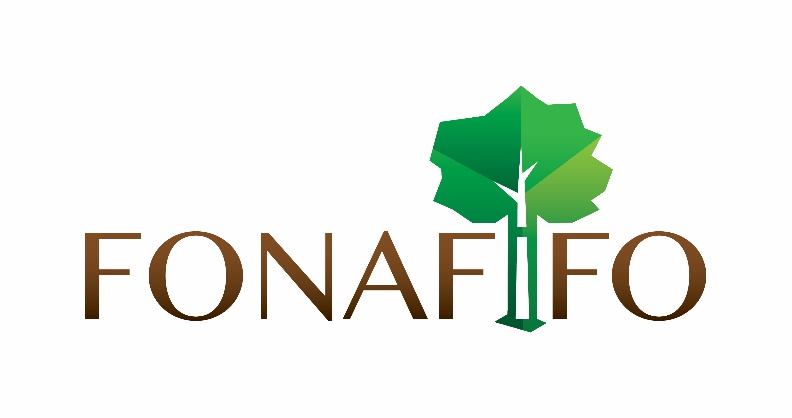 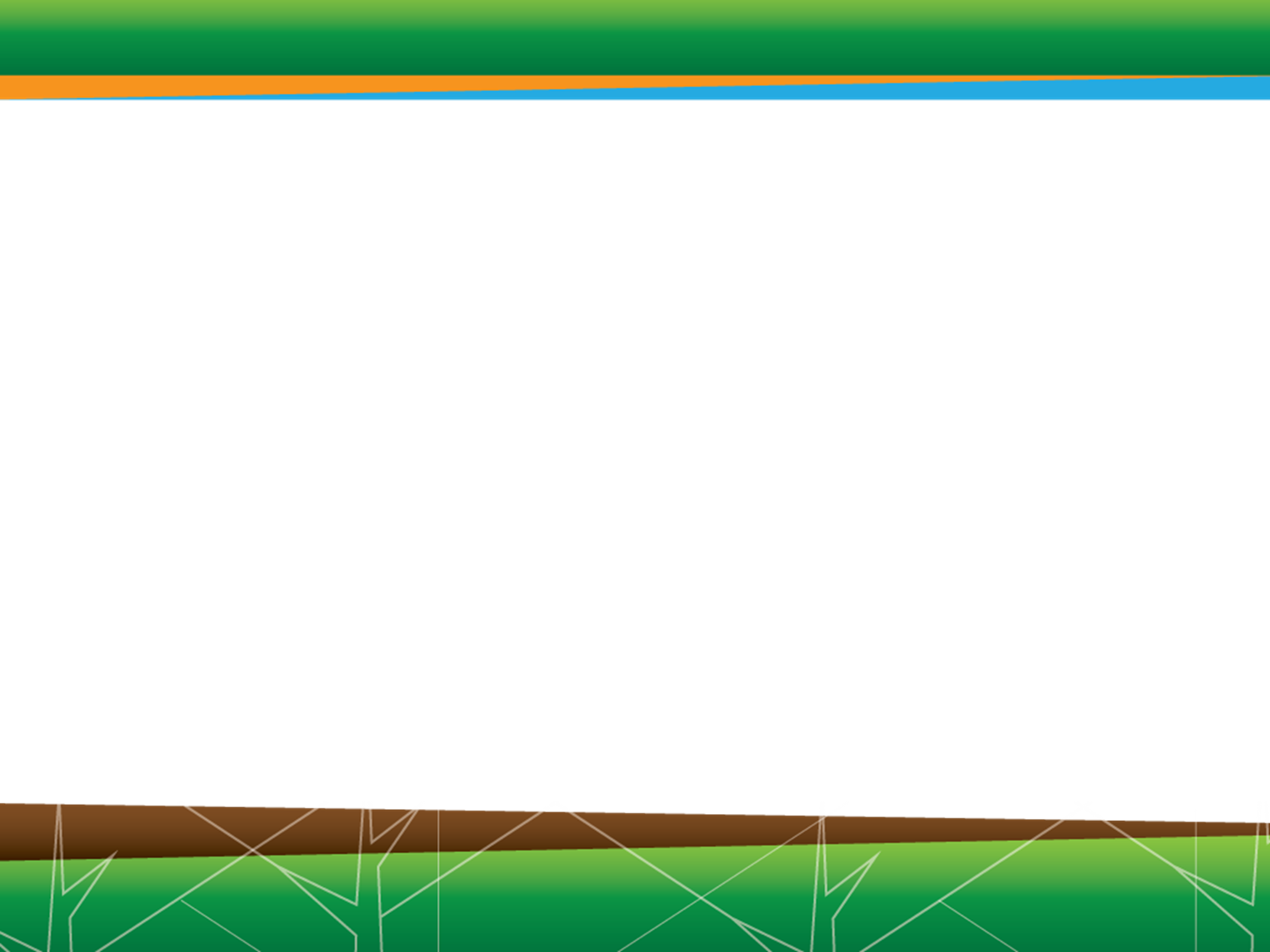 PROGRAMA DE ADQUISICIONESPRESUPUESTO FONAFIFOPERÍODO PRESUPUESTARIO 2019IV MODIFICACIÓN DEPENDENCIA SOLICITANTEPROGRAMACANTIDADCONTRATACIONSUBPARTIDA MONTO ESTIMADO PERIODO ESTIMADOFINANCIADOROFICINA REGIONAL PALMAR NORTEPROGRAMA DE SERVICIOSVARIOSALQUILER1.01.017 621 200TRIMESTREFONAFIFOServicio de alquiler oficina Regional de Palmar NortePrograma de Servicios1Contratación de servicio de alquiler de la oficina de regional de Palmar Norte1.01.017 621 200l-II-III-IV TRIMESTREFONAFIFOVARIAS DEPENDENCIASPROGRAMA DE SERVICIOS1SERVICIOS GENERALES1.04.0696  960 000TRIMESTREFONAFIFOOficina Regional de San CarlosPrograma de Servicios1Contratación de servicio de lavado de vehículos oficiales de la oficina regional de San Carlos1.04.06960 000l-II-III-IV TRIMESTREFONAFIFODirección Administrativa FinancieraPrograma de Servicios1Contratación de servicio de limpieza (Oficinas Centrales y Oficina regional de San José)1.04.0696 000 000l-II-III-IV TRIMESTREFONAFIFO